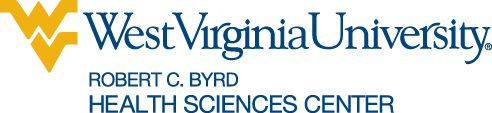 DOCTORAL DISSERTATION DEFENSE <NAME>will defend his/her dissertation titled,<“TITLE”><DATE> at <TIME> <LOCATION> <PROGRAM> – <DEGREE>Mentor – <ADVISOR>